	σχ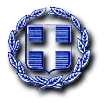 ΕΛΛΗΝΙΚΗ ΔΗΜΟΚΡΑΤΙΑ	Ραφήνα, 21-10-2022ΝΟΜΟΣ ΑΤΤΙΚΗΣ                  	Αριθ. Πρωτ.: 22411ΔΗΜΟΣ ΡΑΦΗΝΑΣ-ΠΙΚΕΡΜΙΟΥ	 Ταχ. Δ/νση: Αραφηνίδων Αλών 12	             Ταχ. Κωδ.: 19009 Ραφήνα                                                  ΠΡΟΣ: ΜΕΛΗ ΟΙΚΟΝΟΜΙΚΗΣ ΕΠΙΤΡΟΠΗΣ ΠΡΟΕΔΡΟΥΣ ΣΥΜΒΟΥΛΙΩΝ ΚΟΙΝΟΤΗΤΩΝ ΡΑΦΗΝΑΣ &ΠΙΚΕΡΜΙΟΥΕΠΙΚΕΦΑΛΗΣ ΠΑΡΑΤΑΞΕΩΝ "ΔΗΜΟΤΙΚΗ ΑΛΛΑΓΗ", "ΔΥΝΑΜΗ ΑΝΑΠΤΥΞΗΣ", "ΛΑΪΚΗ ΣΥΣΠΕΙΡΩΣΗ".ΠΡΟΣΚΛΗΣΗ ΣΕ ΣΥΝΕΔΡΙΑΣΗΑΡ. 54Ο Πρόεδρος της Οικονομικής Επιτροπής του Δήμου Ραφήνας - Πικερμίου, σας καλεί σύμφωνα με τις διατάξεις της υπ’ αριθ. 374/39135/30.5.2022 εγκυκλίου του Υπουργείου Εσωτερικών καθώς και τις διατάξεις του άρθρου 78 του Ν. 4954/ΦΕΚ 136/Α’/9-7-2022, σε διά τηλεδιάσκεψης συνεδρίαση  - με χρήση της τεχνολογίας e:Presence (www.epresence.gov.gr), την Τρίτη 25 Οκτωβρίου 2022 και ώρα                  19.00 - 20.00 (με δικαίωμα παράτασης του χρόνου τηλεδιάσκεψης σε περίπτωση που απαιτηθεί), με τα ακόλουθα θέματα ημερήσιας διάταξης:                                 Λήψη απόφασης περί έκθεσης κατάστασης εσόδων-εξόδων του Δήμου Ραφήνας-Πικερμίου Γ΄ τριμήνου 2022.Λήψη απόφασης περί έγκρισης 20ης αναμόρφωσης προϋπολογισμού του Δήμου, οικ. έτους 2022.Λήψη απόφασης περί έγκρισης προϋπολογισμού του ΝΠΔΔ ΔΟΠΑΠ Ραφήνας – Πικερμίου, οικ. έτους 2023.Λήψη απόφασης επί της υπ’ αριθ. 66/2022 απόφασης Δ.Σ του ΝΠΔΔ Κοινωνικής Μέριμνας και Προσχολικής Αγωγής Δήμου Ραφήνας – Πικερμίου με δ.τ “Φίλιππος Καβουνίδης” περί έκθεσης κατάστασης εσόδων – εξόδων του Γ΄ τριμήνου 2022.Λήψη απόφασης επί της υπ’ αριθ. 67/2022 απόφασης Δ.Σ του ΝΠΔΔ Κοινωνικής Μέριμνας και Προσχολικής Αγωγής Δήμου Ραφήνας – Πικερμίου με δ.τ. “Φίλιππος Καβουνίδης” περί Ε΄ αναμόρφωσης προϋπολογισμού οικ. έτους 2022.Λήψη απόφασης περί έγκρισης πρωτοκόλλου  Οριστικής Παραλαβής και Επιστροφή Εγγυήσεων για το έργο: «ΑΠΟΚΑΤΑΣΤΑΣΗ ΟΔΙΚΟΥ ΔΙΚΤΥΟΥ Δ.Ε. ΠΙΚΕΡΜΙΟΥ».Λήψη απόφασης περί εξειδίκευσης πίστωσης προϋπολογισμού «Λοιπές επιστροφές» σύμφωνα με το ΠΕΑ 3333/26-09-2022 του Τμήματος Εσόδων και Περιουσίας.Λήψη απόφασης περί εξειδίκευσης πίστωσης προϋπολογισμού «Λοιπές επιστροφές» σύμφωνα με το ΠΕΑ 3343/26-09-2022 του Τμήματος Εσόδων και Περιουσίας.Λήψη απόφασης περί εξειδίκευσης πίστωσης προϋπολογισμού «Λοιπές επιστροφές» σύμφωνα με το ΠΕΑ 3748/18-10-2022 του Τμήματος Εσόδων και Περιουσίας.Λήψη απόφασης περί διαγραφής χρεών από τους χρηματικούς καταλόγους. Λήψη απόφασης περί ορισμού πληρεξούσιου δικηγόρου στην υπόθεση αίτησης Δημ. Νικολαΐδη κλπ. ενώπιον του Μον. Εφ. Αθηνών. Λήψη απόφασης περί ορισμού πληρεξούσιου δικηγόρου στην υπόθεση αγωγής Ελ. Μαντούβαλου κλπ.                                           Ο ΠΡΟΕΔΡΟΣΓΑΒΡΙΗΛ ΠΑΝΑΓΙΩΤΗΣ